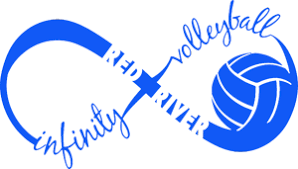 14 Midnight Practice Plan 2/18/191. 7:00-7:15 Dynamic Warm-Up with partner	a. 50 pass/pass	b. 50 set/set	c. 50 pass to self then set/pass to self then set2. 7:15-7:30 Ball Control	a. Coach bowls ball and player passes to target		b. Setter passes to 5’s 3. 7:30-7:50 Hitting Drill	a. 9’s, 2’s and 5’	b. Alternate setters	c. Defenders can dig4. 7:50-8:00 Serving and zones